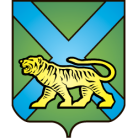 ТЕРРИТОРИАЛЬНАЯ ИЗБИРАТЕЛЬНАЯ КОМИССИЯ
ГОРОДА УССУРИЙСКАРЕШЕНИЕг. УссурийскО рассмотрении заявленияСубботиной О.А.10 сентября 2019 года в территориальную избирательную комиссию города Уссурийска поступила жалоба от кандидата в депутаты Думы Уссурийского городского округа по одномандатному избирательному округу  № 24 Субботиной О.А. о том, что ею получены неопровержимые доказательства фальсификации подсчета голосов избирателей и грубые нарушения работы членов комиссии. Так, ею были замечены подвозы на машинах людей к зданию «МАК ДУ «Центр культуры и досуга «Искра», вымышленные лица, фальсифицирующие подписи избирателей, наличие подписей избирателей не ставящих их.При рассмотрении доводов изложенных в заявлении, территориальная избирательная комиссия города Уссурийска пришла к следующим выводам, что в компетенцию избирательной комиссии не входит осуществление проверки фальсификации при проведении голосования, также как и не наделена избирательная комиссия полномочиями привлечения к уголовной ответственности виновных лиц, расследования и проведения проверки по фактам изложенных в заявлении.На основании изложенного, территориальная избирательная комиссия города УссурийскаРЕШИЛА:Оставить без удовлетворения заявление кандидата в депутаты Думы Уссурийского городского округа по одномандатному избирательному округу  № 24 Субботиной О.А.Обратиться в правоохранительные органы по доводам, изложенным в заявлении.О принятом решении известить заявителя.Заместитель председателя комиссии		                                                    В.О.ГавриловСекретарь комиссии						                              Н.М. Божко10 сентября 2019 года                       № 237/1544